Porte-paroles de club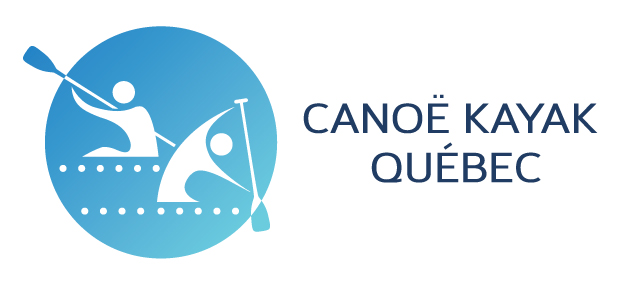 Nom de la compétition :Date de la compétition :Nom du club :Porte-parole officiel du clubPorte-parole officiel du clubPorte-parole officiel du clubPorte-parole officiel du clubPrénom et nomTéléphone portable ( ________ ) _________ - ____________ ( ________ ) _________ - ____________ ( ________ ) _________ - ____________Adresse courrielSignatureDate________ / ____ / ____Porte-parole suppléant du clubPorte-parole suppléant du clubPorte-parole suppléant du clubPorte-parole suppléant du clubPrénom et nomTéléphone portable ( ________ ) _________ - ____________ ( ________ ) _________ - ____________ ( ________ ) _________ - ____________Adresse courrielSignatureDate________ / ____ / ____Pour usage administratif seulementPour usage administratif seulementPour usage administratif seulementPour usage administratif seulementReçu parDate et heure : Entré parDate et heure : 